МУНИЦИПАЛЬНОЕ БЮДЖЕТНОЕ ОБЩЕОБРАЗОВАТЕЛЬНОЕ  УЧРЕЖДЕНИЕ«ХРАБРОВСКАЯ СРЕДНЯЯ ОБЩЕОБРАЗОВАТЕЛЬНАЯ ШКОЛА»«УТВЕРЖДАЮ»Директор школы_______Е.А.Бурсова                           _____________20__г.Программа работы со слабоуспевающими и неуспевающими учащимисяв 3«А» и 3«Б» классах(классы)2016 – 2017 учебный год (сроки реализации)Разработчики:Абраконова М.В., Остапец Т.В.,учителя начальных классовОбсуждена и согласована наметодическом объединенииПротокол №_____от  «___»_____20__г.Принята на педагогическом совете Протокол №_____от  «___»_____20__г.Аннотация  к  рабочей  программе   индивидуально – групповых  занятий  по  русскому  языку  и математике в  3  классеРабочая   программа   индивидуально -  групповых   разработана на основе Федерального государственного образовательного стандарта начального общего образования, Концепции духовно-нравственного развития и воспитания личности гражданина России, планируемых результатов начального общего образования, на  основе  авторских  программ  по  русскому  языку  М.С. Соловейчик, Н.С. Кузьменко, Н. М. Бетенькова, О. Е. Курлыгина и по математике Н. Б. Истоминой, З.Б. Редько, Е. С. Немкина, Н. Б. Тихонова. Программа направлена на оказание комплексной помощи слабоуспевающим детям, детям с ограниченными возможностями здоровья в освоении основной образовательной программы начального общего образования. Слабоуспевающими принято считать учащихся, которые имеют слабые умственные способности и слабые учебные умения и навыки, низкий уровень памяти или те, у которых отсутствуют действенные мотивы учения. Чтобы данная категория учащихся не перешла в разряд неуспевающих, необходима систематизированная работа со слабоуспевающими учащимися.Цель программы- ликвидация пробелов у учащихся в обучении по русскому языку и математике;- создание условий для успешного индивидуального развития ребенка.Задачи программы:- создание ситуации успеха, наиболее эффективного стимула познавательной деятельности;- пробуждение природной любознательности;- создание максимально благожелательных отношений учителя и окружающих школьников к слабому ученику- вовлечение учащихся в совместный поиск форм работы, поля деятельности.Формы контроля:- устные и письменные опросы;- самостоятельные и проверочные работы;- предметные тесты;- собеседования;- контрольные работы.Принципы построения -  приоритет индивидуальности, самобытности, самооценки ребенка.Принципы реализации  - создание условий для реализации индивидуальных особенностей и возможностей личности; - выстраивания ребенком совместно с взрослыми индивидуального пути развития.Планирование различных видов дифференцируемой помощи:1. Указание типа задачи, правила, на которое опирается задание.2. Дополнение к заданию (рисунок, схема, чертеж, инструкция и т. д.)3. Запись условия в виде значков, матриц, таблиц или словесно.4.  Указание алгоритма решения или выполнения.5.  Указание аналогичной задачи, решенной раньше.6.  Объяснение хода выполнения подобного задания.7.  Предложение выполнить вспомогательное задание, наводящее на решение    предложенного.8.  Наведение на поиск решения определенной ассоциацией.9. Указание причинно-следственных связей, необходимых для решения задачи, выполнения задания. 10. Выдача ответа или результата выполнения задания.11. Расчленение сложного задания на элементарные составные части.12. Постановка наводящих вопросов.13. Указание правил, на основании которых выполняется задание.14. Предупреждение о наиболее типичных ошибках, неправильных подходах при выполнении задания.15. Программирование дифференцирующих факторов в самих заданиях.Планируемые результаты программыК концу 3 класса учащиеся должны уметь:Математика:пользоваться правилами порядка выполнения арифметических действий в выражениях со скобками и без скобок, состоящих из 2-3 действий, при нахождении значений выражений;выполнять письменное сложение и вычитание трёхзначных чисел, письменное умножение и деление трёхзначных чисел на однозначное число;находить долю (часть) числа и число по его доли (части);решать задачи в одно-три действия, в том числе задачи на зависимости между величинами: цена, количество, стоимость, масса одного предмета, число (количество) предметов, общая масса; расход на один предмет, число (количество) предметов, общий расход;использовать правила кратного и разностного сравнения чисел (находить во сколько раз одно число больше (меньше) другого); на сколько одно число больше (меньше) другого);решать уравнения на основе правил нахождения неизвестных компонентов арифметических действий;вычислять площадь и периметр прямоугольника (квадрата);вычислять объём куба и объём фигуры, состоящей из некоторого числа кубов;находить значения выражения с двумя буквами;обозначать геометрические фигуры латинскими буквами и правильно произносить эти буквы.Русский язык:понимать и раскрывать лексическое значение слова; подбирать синонимы, антонимы, пользоваться толковым словарём; составлять тематические группы слов;находить в слове его значимые части: окончание, основу, корень, приставку, суффикс; подбирать однокоренные слова; проверять безударные гласные с помощью однокоренных слов; образовывать слова с помощью приставки, писать слова с приставками с-, от-, о-,про-, под-, над-, за-, на-. образовывать слова с помощью суффиксов –еньк, - оньк,-юшк, ушк, -ик,-ек; - чик-, -щик-; определять значения суффиксов в слове; связывать слова в предложения с помощью окончания;распознавать части речи по их значению, вопросам, грамматическим признакам (существительное, прилагательное, глагол, числительное, местоимение); склонять имена существительные по падежам; определять падежи по вопросам и предлогам; распознавать род существительных по окончанию (звуковое и нулевое окончание): изменять существительные по числам; правильно писать имена существительных женского и мужского рода с основой на шипящий (ночь, меч); подбирать существительные синонимы и антонимы;склонять имена прилагательные мужского, женского и среднего рода единственного числа; изменять прилагательное по числам, родам в связи с существительным; определять и писать падежные окончания прилагательных; подбирать прилагательные синонимы и антонимы;распознавать в предложении личные местоимения, определять их роль в предложении (подлежащее);распознавать глагол (по вопросу и значению), называть его грамматические признаки (число, время, лицо); изменять глагол по временам, числам и лицам; писать НЕ с глаголом; подбирать глаголы синонимы и антонимы;устанавливать связь между словами в предложении, графически обозначать ее; разбирать предложение по членам: находить главные и второстепенные члены - определения, дополнения, обстоятельства;определять текст по признакам связности и единой темы; выявлять тему и основную мысль текста; озаглавливать текст; делить текст на части, называть их (начало, основная часть, концовка), составлять план текста; устанавливать вид текста (описание, повествование);грамотно списывать и писать под диктовку тест (55-60 слов), включающий изученные орфограммы;восстанавливать деформированный текст; создавать текст по опорным словам, предложениям;Основные компоненты содержания программы     Чтобы сформировать глубокий, устойчивый интерес к предмету необходимо развивать любознательность. Огромную роль в достижении этого успеха играет подбор специальных заданий, которые позволяют детям проявлять инициативу и творческий подход, воображение, фантазию, мечту.Занимательность создаёт заинтересованность, а от степени заинтересованности  часто зависит и характер внимания ученика на уроке, его  активность. Развитие заинтересованности – это постепенный переход от работы по образцам к  более сложной, требующей применения умений и навыков пользования словарями, справочниками и наконец, к самостоятельному творчеству, требующему проявления воображения.Разработка системы  творческих  классных и домашних заданий, рассчитанных на кратковременное или долговременное выполнение.Использовать на уроке примеры своего практического опыта, приводить примеры из жизни. Использовать наглядный материал.План работы со слабоуспевающими учащимисяна 2016 - 2017  учебный годСписок слабоуспевающих учащихся 3 класса «А»Список слабоуспевающих учащихся 3 класса «Б»График индивидуальных занятий по предметамМероприятия по компенсации низкой успеваемости и повышению качества образованияПланируемые мероприятия и сроки их реализацииТематическое планированиеЗадания по математике и русскому языкудля работы со слабоуспевающими учениками в 3 классеПриложение  №1Сборник задании «Помогалочка» для дополнительных занятий по математике со слабоуспевающими учащимися в 3 классе.Дата                                                                  Желаю удачи!!!Занятие №1.Запиши числа цифрами:Семьдесят                             девяностоСемнадцать                           девятнадцатьДвадцать два                        семьдесят шесть    Двенадцать                           тридцать восемьВыбери и обведи правильное решение задачи«Из корзины на обед взяли 8 огурцов, на ужин – 6 огурцов. После этого в корзине осталось 13 огурцов. Сколько огурцов было в корзине вначале?»3.Реши примеры4.Ширина прямоугольника 2 см, а длина на 5 см больше. Чему равен периметр прямоугольника?5. Сравни: 5 дм      4 дм 9 см          4дес2 ед         6дес                    9м          8дм1см            8дес               59ед6. Запиши выражения и найди их значения:А) первое слагаемое 38, второе – 17Б) сумму чисел 12 и 44 увеличить на 27В) первое слагаемое 52, второе -37Г) сумму чисел 48 и 26 уменьшить на 347. Реши задачу: »В первый день мастер отремонтировал 24 стула, а во второй на 7 стульев больше. Сколько всего стульев отремонтировал мастер за два дня?»8. Вырази:А) в дм и см                        б) в см18 см =      дм        см               5дм=          см42 см=       дм        см                2дм=          см   33см=        дм        см               3дм6см=      см 9. Заполни пропуски:  21+          =43             52+        =79               59+       =84          +20=90                  +34=98                        +21=7523+          =84             31+       =68               55+      =  =90Спасибо за работу!       Оценка    Дата                                                                  Желаю удачи!!!Занятие №2Замени:а) сложение умножением:в+в+в+в+в =                          9+9+9=6+6+6+6=                               с+с=б) умножение сложением:20 · 4 =                                        3 ·  2 =А · 7 =                                         4 ·    3=       Реши задачи.а) Две девочки съели по 8 слив. Сколько всего слив съели девочки?б) На одном конверте 4 марки. Сколько марок на трёх таких конвертах?в) Сколько литров воды в шести трёхлитровых банках ?Найди периметр треугольника двумя способами:Вычисли периметр шестиугольника , длина каждой стороны  которого 3 см.Сравни, не выполняя вычислений8 · 4+8       5 ·  829 ·  7     3 ·  297 ·  15       15 +15+15+15+15Дополни:а)Если в одной пачке 350 листов бумаги, то в двух таких пачках                          листов бумаги.б) Если в одном букете 9 цветков, то в трёх таких букетах                      цветков. в) В двух часах          минут.Г) В трёх сутках          часах.Д) В пяти неделях            дней. 7. Реши задачу, составляя выражение.   В книге 260 страниц. Ваня читал её 5 дней по 9 страниц в день. Сколько страниц   ему ещё осталось прочитать?                                                               8.Закрась треугольники, у которых есть прямой угол.9. Найди значения выражений   + 28      _ 56       _96      + 52     + 14      _ 62     _90       + 37              49          37        64          39        85         45       28           14                                                                    Спасибо за работу! Оценка       Дата                                                                Желаю удачи!!!Занятие №3Запиши решения задач:а) 10 булочек разложили на два подноса поровну. Сколько булочек на каждом подносе?б)12 персиков раздали по 3 штуки детям. Сколько детей получили персики?в) 9 котлет раздали поровну  трём щенкам. По сколько котлет получил каждый щенок?  Найди значения выражений:·  6 + 94 · 1=                      58 · 1 – 58 =· 38 – 2 · 1 =                       35 : 35 + 0 : 47 =4 – 24 : 1 =                          42 : 1 – 5 · 1 =Реши задачу: «На столе лежало 7 красных фишек и 11 зелёных. Для игры их разложили поровну в 22 конверта. Сколько фишек в каждом конверте? Реши уравнения.Х + 15 = 34          50- х = 26       Х – 11 = 38     44 – х = 18Не вычисляя, найди и подчеркни верные равенства:+ 6 + 8 = 2 + 8 + 6        7 + 50 = 7 + 3 +50       4 + 3 + 6 = 4 + 6 + 2           30 + 8 + 20 = 30 + 20 + 8Вычисли удобным способом.  + 2 +7 + 28 =                    36 + 20 + 4 + 40 =22 + 9 + 18 + 11 =                  65 + 15 +14 + 6 =Используя произведения, запиши пропущенные числа так, чтобы равенства стали верными.8 · 4 = 32           9 ·3 = 27                7 · 5 =  32 :    = 4           27 :     = 9             35 : 5 =      : 4 = 8             :      = 3                      :        = 5Сравни значения выражений, не выполняя действий– 120      850 – 120                 400 – 170       300 - 70+ 220        490 + 120              510 + 290       560 + 240   Поставь знаки «+» или «-« и, если надо, расставь скобки так, чтобы равенства стали верными.       7      6 = 86                   73      7      6 = 60    7       6 = 72                      73      7       6 = 74Вычисли:    47           + 59             _89               _ 73                _ 51  +12              23              57                   46                    24Спасибо за работу!                                                        Оценка  Дата                                                                Желаю удачи!!!Занятие №4Найди значение выражения 75 – 4 · а + 24:а) если а = 2, тоб) если а = 3, тов) если а= 1, то2. Заполни таблицу:Составь выражения по образцу:4·3 =12                2·6=               3· 6=3·4=1212:3=412:4=3Реши  уравнения: Х · 3 = 18            Х · 6 = 12               7 · Х = 14Найди неизвестные делимые           : 7 = 3             : 6 =4                  : 4 = 5Реши задачи.а)    На выставке рисунков на первой стене было 45 рисунков, на второй на 16 рисунков  меньше, чем на первой, а на третьей на 17 рисунков больше, чем на второй. Сколько рисунков было на третьей стене? б) Юра поймал 39 рыб, а папа 22. Мама разложила  рыбы в 3 кастрюли поровну. Сколько рыб оказалось в каждой кастрюле?Реши уравнения Х – 230 = 400 + 350                460 +Х = 870 – 170Вырази в см:8дм =                                 2дм 7 см =6 м =                                  9дм 3 см=Найди периметр прямоугольника.    3см                         6смСпасибо за работу!       Оценка     Дата                                                                Желаю удачи!!!Занятие №5Составь выражения по образцу и вычисли значения.36:        = 9             28 :        = 7           24:       = 436  :  9 = 4               28 : 7 =  4            24 : 4 = 6 Реши уравнения Х : 5 = 4                    Х : 10 = 8          Х : 6 = 5Используя частные, найди неизвестные компоненты: 2 =                    8 : 4 =                    12 : 4 =                · 2 =                        ·       =                    ·   =    ВычислиРасставь действия, найди значение выражения+ 177) – 343 + (800 - 412) =Реши задачи:а) «Утка привела на озеро 4 выводка   по 8 утят в каждом, а 14 непослушных утят убежали туда самостоятельно. Сколько утят всего на озере?Б) Испекли 7 бисквитных и 9 песочных коржей. Из них сделали 8 тортов с одинаковым количеством коржей в каждом. Сколько коржей в каждом?В) Белка и бурундук отправились в лес за шишкам. Белка нашла 42 сосновых и 13еловых шишек, а бурундук 38 еловых и 29 сосновых шишек. Каких шишек белка и бурундук нашли больше и на сколько?Сравни775….340 + 280        1000 – 365…..315 + 328106….225 – 115           634 296……..465Спасибо за работу!       Оценка    Приложение №2Сборник задании «Помогалочка» для дополнительных занятий по русскому языку со слабоуспевающими учащимися в 3 классе.    Дата                                                            Желаю удачи!!!  Тема №1 : « Повторение»Вспомни алфавит.Укажи цифрами порядок слов. Вставь пропущенные буквы.   М…ш…на, р..бята, к…р..ндаш, т…тра…ь, з…во…, уч…ник, яг…да, с….р…ка.Вспомни, как проверить парные согласные. Продолжи правило. Вставь пропущенные буквы.«Чтобы проверить парный согласный в корне слова нужноОсень.    Серое небо, ни…кие, т…жёлые …блака. Всё видно наскво..ь в самой глухой ч..ще. Тол..ко м…лодые б…рё…ки сохр…няют жёлтые лист…я. З…мля устлана сухими лист…ями, мя…кими в сырую погоду, хру…кими в м…розы.Вспомни, как проверить безударную гласную в корне слова. Продолжи правило. Вставь пропущенные буквы, н7апиши проверочное слово«Чтобы проверить безударный гласный в корне слова, нужноПос…дела в саду – Давно пос…дела – Зап…вать лекарство – Лист из т_тра_к_ (                   ),Ра—ка_  Мари_   (                 ),Выт_щил из проруб_ (                )П_л_тела к реч_к_  (                   )Между к_рнями  в ямк_ (                   ),В гн_зде трясогузк_ (                               ).Вставить буквы и нужные окончанияРу__кий солдат.     Это случилос_   под  Берлином. Николай Масалов пр_шёл   по   д_рог_   войны  много  километров. В его с_лдатском   сер_ц_   жило  чу_ство  мест_. Здес_, на з_мле    вр_га, он  мстил  за  горе  людей.    Вра_    ус_ливал   обстрел. Но вот настало   з_тиш_е. И   вдру_     с_лдаты   услышали   плач_   ребёнка.      Масалов не думал о смерт_. Он бросился на помощ_. Под  страшным  _гнём  Николай  пол_  к  м_сту. Он ув_дел   мал_н_кую    н_мецкую    дев_ч_ку.  Кре_ко пр_жал  с_лдат   р_бёнка   к   груд_   и   п_пол_   наза_.     Об  этом  подвиг__      знает  вес_  мир.    В  Берлин_   ст_ит   пам_тник   ру__кому   г_рою. На руках  у  него   дев_ч_ка. СПАСИБО ЗА РАБОТУ!              ОценкаДата                                                                Желаю удачи!!!Тема№15: «Склонение существительных»Запиши существительные в Р.п, Д.п, П.пВставь буквы и нужные окончания, определи склонение и падеж существительных.Шествует по площ_д_ (             ),Ветка акации_(           ),Ж_л в санатории_ (                 ),Шли по алле_ (       ),Цв_ток яблон_ (                ),Ост_новилис_  в ущел__ (                 ),Командир батарее_ (                     ),Р_ботат_ в забо_  (          ),Отдыхал на побереж__ (              ), Вернулся с границ_ (               ),Прож…вать в городе – Св…ла гнёздышко – Найди и обведи слова, в которых все согласные твёрдые.       Люди часто сажают деревья около своих домов. Деревья защищают от ветра и очищают воздух.Найди и обведи слова, в которых все согласные мягкие Раньше кукуруза была пищей индейцев в далёкой Америке.Обведи слова, в которых количество букв и звуков совпадает    Якорь, юбка, деньки, ёжик, лужайка, семья, столик, окошко, прутик.Поставь в словах ударениеКровать     В древности кровать была похожа на большое корыто. Спали на ней несколько человек. Подушку заменяла подставка из дерева. Клали её иногда и под ноги.Обведи слова, которые не переносятся    Трава, змея, тело, кольцо, ветка, лист, яма, рыбка, окунь, муха, бабочка, сок.Разбери слова по составу      Зелёный   , побегут   , приморский  , лесок    , носик   , Заморозки.Подчеркни подлежащее и сказуемое в предложениях.      В саду поселилась золотая осень. Ночью река покрылась тонким льдом.СПАСИБО ЗА РАБОТУ!                 ОценкаДата                                                                  Желаю удачи!!!Тема №2: «Лексика»Вспомни! Слова, имеющие одно лексическое значение – однозначные, а несколько значений – многозначные.       Придумай предложения со словом «игла» в разных значенияха)бв)2. Запиши словосочетания по образцуХолодный ветер – холодная встречаКаменная ограда –                                           сердцеТяжёлая болезнь -                                           портфельГлубокая печаль -                                            колодец  Железный характер -                                     лопата Поставь крестик над словосочетаниями в переносном значенииСинонимы – слова, близкие по значению, но разные по произношению и написанию.         Подчеркни слова – синонимы в каждой группе      Вражда, враг, противник, недруг. Дорога, подорожник,       путь. Листовка, листья, листва.Антонимы – слова, которые имеют противоположные значения. Они относятся к одной части речи и образуют пары.       Подбери антонимы к данным фразам     Пел сильным голосом –     Через мелкий ручей –На _син_, с_рен_, яблон_, ел_, клён_ л_жал и  шапки снега.Ж_тели  сел_ской  мес_ност_  вст_ют  на  зор_к_.В_р_бей  ж_л  в   комн_т _ в   клетк_.На к_пуст_, на фасол_, на г_рох_, на м_рков_ п__вилис_ вр_дители.Вставь буквы и окончания.Птич_и гнёзда.      Иволга своё гн_здо прячет среди летней зел_н_. Оно похоже на гамак  и  крепко пр_вязано к развилк_ ветк_. Гн_здо с_роки в_сит в к_лючем кустарник_, на ветк_ ел_ или  с_сны. Гн_здо у с_роки как шар. Дро__ строит  гн_здо на проч_ной основ_. Его дом_к можно увидет_  в с_р_дин_ пня, в развилк_ толстых тств_лов. Пеноч_ка в_ёт гн_здо на опушк_ леса, в парк_.  Учис_ наблюдат_ за п_рнатыми друз_ями. Так можно узнат_ о них много интерес_ного.  СПАСИБО ЗА РАБОТУ!              ОценкаДата                                                                Желаю удачи!!!Тема№14: «Склонение существительных»Поставь существительные в Д.п, Р.п, П.п.Подчеркни подлежащее и сказуемое, вставь буквы и окончания.Сла_ко   спала   мален_кая    птич_ка   на   мя_кой постел_к_   из   тр_винок  и  пуха.По   ш_рокой   ал_е_   сада   р_бята   п_д_шли   к   опушк_ рощ_.Валенки   у   Вален_к_   сохнут   на    завалинк_.Ветки  с_рен_  ст_яли  в  об_ёмном  кувш_н_   на  _кошк_.Ел свежий хлеб – Бежал по сухой траве –Прыгать через низкую ограду –Вставь буквы, подчеркни синонимы к слову ЗАСМЕЯЛСЯ       Метелица упёрся в бока, откинулся наза… и вдру…  засм…ялся.      Парнишка смущённо, недоверчиво шмыгнул носом, сморщился так, что нос его вздёрнулся кверху и тоже залился озорно и тоненько. От неож…данности Метелица прыснул ещё громче, и оба они х…х…тали нескол…ко  минут.Вставь буквы, подчеркни антонимы   Учен…е – свет, а неучен…е – т…ма. Мя..ко стелет, да жёстко спат….   В гл…за не хв…ли, а за гл…за не кори. Сытый г…лодного не разумеет. За мален…ким погнался, а б…л…шое   потерял. Мен…ше  г…в…ри, а бол…ше  делай.Вставь подходящий антоним.  Петя поднимается в гору, а КоляУ Пети т…жёлый рюкзак, а у КолиПетя б…л…шой, а КоляУ Пети вол…сы светлые, а у КолиСПАСИБО ЗА РАБОТУ!                 ОценкаПриложение №3Анкета «Ваш ребёнок»Цель: получить первичную информацию о ребёнкеФамилия, имя, отчество ребёнкаДата рождения ребёнкаПосещал ли Ваш ребёнок детский сад?С какого возраста?Назовите три любимых занятия вашего ребёнка.Есть ли у Вашего ребёнка друзья?Какие игры предпочитает Ваш ребёнок?(подвижные, настольные, коллективные, , индивидуальные)Ваш ребёнок идёт в 1 класс: -Знает ли он цифры?- Умеет ли он считать? -Знает ли он буквы?- Умеет ли он читать?9. Какие другие особенности своего ребёнка Вы хотели бы отметить?10.Какие положительные качества  характера Вашего ребёнка Вы можете назвать?11. Какие отрицательные качества  характера Вашего ребёнка Вы можете назвать?12. Делится ли с Вами ребёнок своими впечатлениями о школе, первых результатах, удачах и неудачах?13. Приглашает ли Вас в школу , хочет ли видеть Вас там , в качестве гостя?14. Как часто болел ваш ребёнок? Есть ли хронические заболевания?15. Сколько времени вы отводите для общения со своим ребёнком?Анкета «Застенчивость и неуверенность в себе»Цель: выявить проблемы застенчивости и неуверенности ребёнка, способствовать формированию у родителей желания помочь ребёнку в преодолении застенчивости и неуверенности в себе.Продолжить начатые фразы. Будьте откровенны и внимательны при формулировке ответа.Мой ребёнок начинает стесняться, если…Мой  ребёнок не уверен в себе, если…Мой ребёнок волнуется, если…Мой ребёнок испытывает страх, если…Мой ребёнок стыдится, если…Приложение №4Разноуровневая контрольная работапо русскому языку по теме «Части речи»3 класс.1 уровень. 1 вариантОбведи синим карандашом или фломастером имена существительные.Груз, летний, стук, шить, пищать, узкий, листья, радость, искать, капля.Обведи зелёным карандашом или фломастером имена прилагательные.Облако, ночной, деревянный, линия, книга, ехать, счастье, грустный, ясныеОбведи красным карандашом глаголыУчить, ученик, учёныйКрасавица, красный, краснетьЦвести, цветок, цветнойВпиши предлоги.Ехал …дороге, вошёл …двери, вышел …. школы, стоит…. горе. Придумай слова и запиши их в таблицуЗачеркни «лишнее слово»!Лёд, купля, листья, кротРыба, краб, медуза, щука2 уровеньСоедини слово с нужной частью речиуровеньПриведи свои примеры словНадпиши над каждым словом чусть речи.Оранжевое солнце закатилось за тёмный лес.Придумай и запиши: - сущ.во мн.числе - …- одуш сущ. М. р. -…- прилаг + сущ ср.р.-…4. Впиши глагол, подходящий по смыслу.……………….на стене, ……………..по книге………………..с водой, ……………….из песка5.Запиши общие грамматические признакиСтёкла, облако, озеро - …Пилил, учил, стоял -…Чёрный, крепкий - ….Приложение №5Обучающая карточка  по русскому языку по теме «Безударные окончания имён существительных»Чтобы проверить безударное окончание имени существительного, надо подобрать существительное того же склонения в том же падеже, но с ударным окончанием.Например: в деревне – в земле, из деревни – из землиСпиши, изменяя окончания существительных, данных в скобках. Выдели окончание, поставь ударение. Определи падеж, склонение.   Лежит на траве( травка, лужайка. Вышел из реки( речка, деревня). Много травы( земля, малина, земляника)Спиши, изменяя окончания сущ – х , данных в скобках. Выдели окончание, определи склонение и падеж.Написал о слоне(дом, конь, сарай, поле, лагерь). Горжусь селом(город, яблоко, картофель, дело). Поём о добре( дельфин,снег, мальчик, солнышко, Алёша)Спиши, изменяя окончания сущ – х , данных в скобках. Выдели окончание, определи склонение и падеж.Не видел степи( соль, скатерть, морковь, молодёжь, вещь). Подошёл к двери( лошадь, изгородь, постель, пристань)Применяя изученное правило, вставь нужные окончания.    Пусто зимой в степ…. . Дети играют в снежки на школьной площадк… .   Снег лежит на верхушк…ел… .  Узкая снежная дорожка вела из рощ… к насып… .  Путники остановились недалеко от рек….  По дорожк…  сада ребята дошли до опушк… леса. Лесной сторож шёл от сторожк… по лесной опушк… .Составь и запиши из данных слов предложения, изменяя окончания существительных.А) за, снежная, осень, зима, пришла, дождливойБ) у , школьники, площадка, расчистили, школаВ) полили, площадка, они водаГ) каток вечер, на, каждый, было, дети, многоД) дети, на, катались, конькахЕ) было, весело, всемПриложение №6.Раскраски МАНДАЛА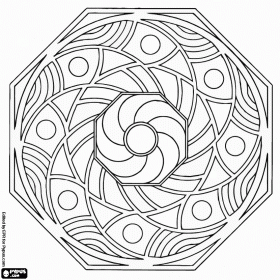 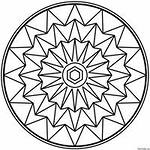 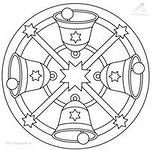 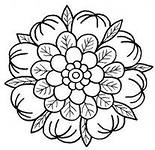 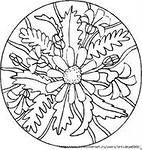 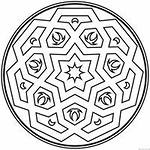 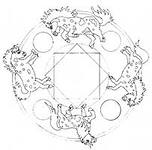 МероприятияСрокиПроведение среза знаний учащихся класса по основным разделам  учебного материала предыдущих лет обученияЦель:а) определение фактического уровня знаний учащихсяб) выявление в знаниях учеников пробелов, которые требуют быстрой ликвидацииСентябрьУстановление причин отставания слабоуспевающих учащихся через беседы со школьными специалистами: предметниками, психологом, встречи с отдельными родителями и, обязательно, в ходе беседы с самим ребёнкомСентябрьИспользуя дифференцированный подход при организации самостоятельной работы на уроке, включать посильные индивидуальные задания слабоуспевающему ученикуВ течение учебного годаИспользовать на уроках различные виды опроса                     ( устный, письменный, индивидуальный и др.)для объективности результатаВ течение учебного годаРегулярно и систематически опрашивать, выставляя оценки своевременно, не допуская скопления оценок в конце четверти, когда ученик уже не имеет возможности их исправить.В течение учебного годаПоставить в известность родителей ученика о низкой успеваемости, если наблюдается скопление неудовлетворительных оценокВ течение учебного годаВести обязательный тематический учёт  знаний слабоуспевающих учащихся класса и других учащихся.В течение учебного годаПроводить дополнительные (индивидуальные) занятия для слабоуспевающих. Учить детей навыкам самостоятельной работы В течение учебного года№Фамилия, имя ученикаПредмет1.Бездольный МаксимРусский язык, математика2.Шедякова ТатьянаРусский язык, математика3.Фербер ВильгельмРусский язык, математика4.Куканова УльянаРусский язык, математика№Фамилия, имя ученикаПредмет1.Рекс АлександрРусский язык, математика2.Мартин АндрейРусский язык, математика3.Соколов СергейРусский язык, математика4.Самошкина ДарьяРусский язык, математикаПредметДень неделиВремяРусский языкПонедельник13.45-14.15МатематикаСреда13.45-14.15СрокСодержание мероприятияАвгустСоставление плана работы со слабоуспевающими детьми по предметамСентябрьФормирование списков обучающихсяДекабрьАнализ итогов работЯнварьОтчёт учителя по работе со слабоуспевающимиАпрельПривлечение к участию в предметных неделяхМайРезультаты и достиженияПланирование на новый учебный годВ течение годаПодбор заданий  базового уровня сложности для слабоуспевающих детейВ течение годаСоздание в кабинете картотеки материалов базового уровня сложностиВ течение годаСбор и систематизация материалов периодической печати по данной проблемеВ течение годаДифференцированная и индивидуальная работа на урокахВ течение годаКонсультации во внеурочное время по интересующим вопросамВ течение годаТворческая работа по предметамИндивидуальные дополнительные занятияСрокиДифференцированные задания.Работа с тетрадью для дополнительных работ.Методические пособияКарточки для индивидуальных работРазноуровневые задания, задания творческого характераДеформированные заданияКарточки – тренажёрыПерфокартыДифференцированный контрольСрокиКонтрольные диктанты( контр. Работы)По плануПроверочные работыСамостоятельные работыТестыКонсультации для родителейСрокиИндивидуальные консультации№ п/пТемаКол-во часов1-2Математика: Повторение пройденного во 2 классе.Русский язык: Состав слова. Окончание и основа слова.13-4Математика: Задачи в 2 действия на сложение, вычитание, умножение, делениеРусский язык: Родственные слова. Корень слова. Однокоренные слова.15-6Математика: Таблица умножения и деления на 2, 3, 4.Русский язык: Проверка безударных гласных с помощью формы слова (единственное и множественное число) и однокоренных слов.17-8Математика: Простые задачи на нахождение части числа.  Простые задачи на нахождение числа по его части.Русский язык: Образование слов с помощью суффиксов. 19-10Математика: Таблица умножения на 5, 6. Задачи на увеличение и уменьшение в несколько раз.Русский язык: Грамматические признаки имени существительного: род, число существительных.111-12Математика: Порядок выполнения арифметических действий в выражениях без скобок, со скобками, состоящих из 2 действий.Русский язык: Падежи существительного, падежные вопросы.113-14Математика: Таблица умножения и деления на 7, 8, 9. Нахождение значения числового выражения более сложной структуры.Русский язык: Определение рода существительных по значению и окончанию (звуковое и нулевое окончание).115-16Математика: Площадь прямоугольника (квадрата) и ее измерение в квадратных сантиметрах. Задачи на кратное сравнение.Русский язык: Изменение существительных по числам.117-18Математика: Письменное сложение и вычитание трёхзначных чисел без перехода через разряд в случаях вида  246 + 342,  588 – 246. Проверка сложения вычитанием.Русский язык: Изменение существительных по числам.119-20Математика: Задачи на зависимости между величинами: цена, количество, стоимость.Русский язык: Распознавание падежей имени существительного по вопросам, значению, предлогам.121-22Математика: Письменное сложение и вычитание трёхзначных чисел с переходом через разряд в случаях вида 286 + 617, 236 + 687, 903 – 286, 923 – 236.Русский язык: Правописание имен существительных женского и мужского рода с основой на шипящий (ночь, меч).123-24Математика: Задачи в 2 – 3 действия на умножение, деление. Их сравнение и преобразование.Русский язык: Общее грамматическое значение имен прилагательных, вопросы, роль в предложении (второстепенный член предложения).125-26Математика: Задачи на зависимости между величинами: расход на один предмет, число (количество) предметов, общий расход.Русский язык: Изменение имен прилагательных по числам, родам при сочетании с именем существительным.127-28Математика: Деление с остатком и его проверка.Русский язык: Правописание падежных окончаний имен прилагательных.129-30Математика: Умножение числа на произведение - сочетательное свойство умножения натуральных чисел.Русский язык: Подбор и употребление в речи прилагательных-синонимов и антонимов.131-32Математика: Сравнение объёмов геометрических фигур, состоящих из некоторого числа кубовРусский язык: Правописание местоимений.133-34Математика: Умножение на однозначное число двузначных чисел с помощью разложения на разрядные слагаемые.Русский язык: Неопределенная форма глагола.135-36Математика: Квадрат и куб числа.Русский язык: Нахождение и употребление глагола в речи по значению, вопросам, роли в предложении.137-38Математика: Деление на однозначное число двузначных чисел с помощью разложения на удобные слагаемые.Русский язык: Изменение глагола прошедшего времени по родам.139-40Математика: Задачи в 2 – 3 действия на сложение, вычитание, умножение, деление.Русский язык: Написание глаголов с частицей НЕ.141-42Математика: Устное умножение двузначного числа на однозначное.Русский язык: Главное и зависимое слово в словосочетании.143-44Математика: Умножение трёхзначного числа на однозначное.Русский язык: Главные и второстепенные члены предложения (определение, дополнение, обстоятельство).145-46Математика: Деление двузначного числа на двузначное способом подбора.Русский язык: Разбор предложений по членам.147-48Математика: Письменное умножение двузначного числа на однозначное с переходом через разряд.Русский язык: Распространение предложений второстепенными членами.149-50Математика: Решение задач с помощью составления уравнения.Русский язык: Тема и основная мысль текста.151-52Математика: Письменное деление трёхзначного числа на однозначное, у которого единицы каждого разряда делятся на это число (деление вида 426:2)Русский язык: Установление типа текста.153-54Математика: Письменное деление двузначного числа на однозначное, у которого единицы высшего разряда не делятся на это число, в случаях вида 42:3.Русский язык: Нахождение в тексте-описании прилагательных.155-56Математика: Письменное деление двузначного числа на однозначное, у которого единицы высшего разряда не делятся на это число, в случаях вида 42:3.Русский язык: Нахождение в тексте-описании прилагательных.157-58Математика: Письменное деление трёхзначного числа на однозначное число (деление вида 728 : 4).Русский язык: Нахождение в тексте-повествовании глаголов.159-60Математика: Письменное деление трёхзначного числа на однозначное число (деление вида 728 : 4).Русский язык: Нахождение в тексте-повествовании глаголов.161-62Математика: Арифметические действия  в пределах 1000.Русский язык: Деление текста на части.163-64Математика: Арифметические действия  в пределах 1000.Русский язык: Деление текста на части.165-66Математика: Геометрические фигуры. Периметр, площадь прямоугольника (квадрата), объём куба.Русский язык: Звуки и буквы.167-68Математика: Геометрические фигуры. Периметр, площадь прямоугольника (квадрата), объём куба.Русский язык: Звуки и буквы.1Математика: Повторение пройденного во 2 классе.1. Чему равно второе слагаемое в уравнениях:8 + … = 9       13 + … = 19    11 + … = 182. Реши задачу:   Длина танцевального зала 7 м, а ширина 5м. Найди периметр танцевального зала.3. Реши задачу:  В саду плодоносит 26 яблонь, вишен на 8 больше, а слив плодоносит столько же, сколько яблонь и вишен вместе. Сколько сливовых деревьев плодоносит?  Русский язык: Состав слова. Окончание и основа слова.1. Обозначьте окончания в  словах.Вода                 воду          лиса       лисой      труд(нет) воды       водой        лисы      лису         о труде          по воду           в воде       лисе    о лисе      труду2. Выдели окончания:Лучи, луча, к лучу, у луча.Землю, о земле, землей, на земле.Солнце, солнца, к солнцу, на солнце.Река, у реки, по реке, реку.3. Выдели основу слова в словах:Уроки, бумага, партах, дети, фигурки, животных, ёлку, бумажные, звери.Математика: Задачи в 2 действия на сложение, вычитание, умножение, деление1. Реши задачи. После того как портниха истратила 8 катушек ниток, у неё осталось по 4 катушки белых, чёрных и цветных ниток. Сколько катушек ниток было у неё вначале?Одна сторона треугольника равна 7 см, вторая - 8 см, а третья - на 4 см больше второй стороны. Найди периметр треугольника.В школьный буфет привезли два лотка с булочками. На одном лотке было 40 булочек, на другом — 35. За первую перемену продали 57 булочек. Сколько булочек осталось?Русский язык: Родственные слова. Корень слова. Однокоренные слова.1. В однокоренных  словах выдели приставку и корень.И под каждой берёзой – гриб подберёзовик.И под каждой осиной – гриб подосиновик.2. Объясни, от какого слова образовано каждое слово.глазок  зубастый  больной  глазнойбольница  зубной  глазищезубок  глазастый  болеть  глазуньяЗапиши  каждое из этих слов рядом с тем словом, от которого оно образовано. Выдели  дугой корень в однокоренных словах. Математика: Таблица умножения и деления на 2, 3, 4.1. Реши задачу:В спортивных играх участвовали 12 мальчиков, а девочек – на 6 меньше. Сколько девочек участвовали в спортивных играх?2. Запиши выражения и найди их значения:Сумму чисел 20 и 40 раздели на3.Разность чисел 37 и 29 умножь на 4. Из 65 вычти частное чисел 24 и 3.3. Реши уравнения:Х * 4 = 36     с / 4 = 10     16 / у = 4Русский язык: Проверка безударных гласных с помощью формы слова (единственное и множественное число) и однокоренных слов.1. Вставьте безударные  гласные.Снег — снега       ночь — н…чной       лёд — л..дянойберег — б…рега     хлеб — хл…ба      больше — б…льшой                                                                                                                                                 молодость— м... лодой        боль — б...льнойдерево — д.,.ревья             зверь — зв...ринец                                                                                  2. Спиши. Вставь пропущенные буквы. Напиши проверочные слова. Обозначь орфограмму. Образец: Гора - Горы. В ...лна, с…довый, л…гчайший, в ...тла, ст... р ... на, в ...сенниЙ, з…л ...той, л…сица, м ...довыЙ.Математика: Простые задачи на нахождение части числа.  Простые задачи на нахождение числа по его части.1. Реши задачи:У Егора 18 фломастеров. Половину из них он подарил Андрею, одну треть этого количества – Алине, одну восемнадцатую этого количества – Сергею.  Сколько фломастеров Егор подарил Андрею, Алине, Сергею?2. Длина ленты равна 20 м. Сколько метров составляет половина ленты? Четверть ленты? Одна пятая ленты? Одна десятая ленты?3. Вырази  в см: 1/5 дм, 1/10 дм, ½ м, 1/10 м, 1/100 м.Русский язык: Образование слов с помощью суффиксов.1. При помощи суффиксов образуй новые слова.Костюм – костюмчик ,        узор -    ____________ ,хранить - __________ ,      мороз - ____________ , стул -       __________ ,      дом -     ____________ , зима -       __________ ,     снег -    ____________ ,   лес -          __________ ,     вечер - ____________ ,школа -    __________ ,       сад -      ____________ .2. Выдели суффикс. Придумай  слово с таким же суффиксом.          Столик – гвоздик,                        сынок - ____________ ,   диванчик - ______________ ,      учитель - ___________ , маленький -    ___________ ,       осенний - ___________ ,                 медвежонок - ____________,      стульчик - ___________,котище -           ___________ ,      доброта - ___________ .Математика: Таблица умножения на 5, 6. Задачи на увеличение и уменьшение в несколько раз.1. Реши задачу: После того как на 6 страницах фотоальбома Ира поместила по 3 фотографии, у неё ещё осталось 30 фотографий. Сколько фотографий было у Иры?2. Реши:32 / 8 * 6 / 3 + 5 * 8 – 17          6 * 5 + 30 / 5 * 2 – 193. Вычисли:5 см * 5 = …     250 см / 5 = …     400 см / 5 = …     8 см * 5 = …Русский язык: Грамматические признаки имени существительного: род, число существительных.1. Запиши в первый столбик имена существительные мужского рода, во второй столбик имена Существительные женского рода, в третий столбик -имена существительные среднего рода. Акация, май, жребий, предложение, слово, плеть, олень, кабина, государство, страна, стул, весло, околица, Мария, серебро, олово, Михаил, копьё, герб.2. Измени имена существительные по числам. Выдели окончания. Роман, басни, рассказы, повести, новелла, баллада, стихотворения, поэма, притча, поговорки.Математика: Порядок выполнения арифметических действий в выражениях без скобок, со скобками, состоящих из 2 действий.1. Выполни действия, определи порядок действий(16 + 9) + 25     44 + (95 – 69)     82 – (38 + 16)2. Реши задачу:В кинотеатр из двух школ пришли 46 мальчиков и 52 девочки. Из них 60 учащихся из одной школы,  остальные – из другой. Сколько учащихся из другой школы пришли в кинотеатр?Русский язык: Падежи существительного, падежные вопросы.1. Спиши предложения. Допиши окончания имён существительных и выдели их. Укажи падежи. Андрей приготовил подарок (д л я  к о г о?) для мам .... Мы вышли из дома (в сл е Д за к е м?) вслед за мам .... В прошлое воскресенье (кто?) мам ... пекла пироги.  Малыш соскучился (п о ко м?) по мам .... Прохожий обратился (к кому?) к мам ... с вопросом: «Как пройти на улицу Маяковского?» .  Мы очень любим (к о г о?) мам ....2. Измени по падежам существительные: друг, осень, лето.Математика: Таблица умножения и деления на 7, 8, 9. Нахождение значения числового выражения более сложной структуры.1. Реши уравнения:7 * у = 56     а / 7 = 9     а * 9 = 81      а / 9 = 92. Запиши решение и ответ:В книге 63 страницы. Вика ежедневно прочитывает 9 страниц. За сколько дней она прочитает книгу?Масса яйца страуса 2 кг. Сколько кг составляет масса 9 яиц страуса?У 9 пауков 72 ноги. У скольких пауков 32 ноги?3. Выполни действия:63 / 9 * 7     48 / 8 * 9     36 / 9 * 8     54 / 6 * 8Русский язык: Определение рода существительных по значению и окончанию (звуковое и нулевое окончание).1. В данном предложении подчеркни имена существительные, укажи их род и падеж. Вставь пропущенные орфограммы.Под луч…ми в…сен…его со…нца  бл…стит  пру… с чистой, прозрачной  в…дой.2. Запиши словосочетания в ед. числе, укажи род имён существительных:Румяные яблоки - __________Махровые полотенца - __________Детские одеяла - _________Чайные блюдца - __________Высокие тополя - ___________Широкие проруби - ___________Белые простыни - _____________Математика: Площадь прямоугольника (квадрата) и ее измерение в квадратных сантиметрах. Задачи на кратное сравнение.1. Реши задачу:Длина прямоугольника равна 5 см, а ширина 2 см. Найди его периметр и площадь.Длина земельного участка прямоугольной  формы 20 м, а ширина 9 м. Какова площадь земельного участка?2. Реши задачи:На спортивной площадке 8 мальчиков и 4 девочки. Во сколько раз меньше девочек, чем мальчиков?Масса школьника составляет 24 кг, а масса его ранца – 3 кг. Во сколько раз масса ранца меньше массы школьника?Русский язык: Изменение существительных по числам.1. Подчеркни существительные с предлогом. Укажи число и падеж существительных.     Я брожу в берёзовом перелеске. Листья на берёзах кажутся совсем золотыми. А внизу под берёзами по травинкам бегут т струятся лёгкие синеватые тени. Светлые солнечные зайчики бегут один за другим  по траве, по дорожкам.2. Измени число имён существительных. Запиши пары слов. Обозначь в них окончания:Друг – друзья, товарищ - …, ученик - …, доктор - …, одноклассница - …, швеи – швея, повара - …, трактористы - …, артистки - …, лётчики - … .Математика: Письменное сложение и вычитание трёхзначных чисел без перехода через разряд в случаях вида  246 + 342,  588 – 246. Проверка сложения вычитанием.1. Выполни действие в столбик, проверь обратным действием:152 + 435     421 + 338     579 – 327     785 – 4622. Реши уравнения:Х + 213 = 894     х – 233 = 465     985 – х= 462Русский язык: Изменение существительных по числам.Математика: Задачи на зависимости между величинами: цена, количество, стоимость.1. Запиши данные в таблицу и реши их:Цена карандаша 20 тенге. Какова стоимость 3 таких карандашей?Стоимость 3 одинаковых  карандашей  равна 60 тенге. Какова цена 1 карандаша?Цена карандаша 2 0 тенге. Стоимость скольких карандашей равна 60 тенге?2. Реши задачу:Стоимость 4 наклеек равна 320 тенге. Сколько тенге стоит одна наклейка?3. Выполни действие:100 – 6 * 2 / 3 * 9     (2 * 6 – 4) * 3 + 54 / 9     39 + 7 * 4 – 28 / 4Русский язык: Распознавание падежей имени существительного по вопросам, значению, предлогам.1. Прочитай предложения. Напиши их в порядке следованияпадежей при склонении, ориентируясь на слово собака.Собака - лучший друг человека.Многие мечтают о такой верной собаке.Нет собаки у моего друга.Собаке доверишь свою жизнь.Я люблю свою собаку.Я горжусь своей собакой.2. Прочитай словосочетания. Раздели их на равныегруппы в связи с изучаемой темой. Вставь пропущенныебуквы и раскрой скобки.В...ехать (в) город, п...г...ворил (с) с..строй, п...дготовился (к) вы...зду, пр...летел (над) с...лом, п...днялся (по) г...ре, об...яснил р...боту, п...дбежал (к) месту, пред... явилд...кумент, п...гулял (под) з...нтом.Математика: Письменное сложение и вычитание трёхзначных чисел с переходом через разряд в случаях вида 286 + 617, 236 + 687, 903 – 286, 923 – 236.1. Выполни действие в столбик, проверь обратным действием:523 + 268     435 + 329     851 – 426     684 – 3272. Реши задачи:Садовники должны посадить 354 куста роз. В первый день они посадили117 кустов, во второй день – 97 кустов роз. Сколько кустов роз осталось посадить садовникам?В лагерь отдыха приехали 264 учащихся, из них 138 мальчиков, остальные – девочки. На сколько больше мальчиков, чем девочек, приехали в лагерь отдыха?Русский язык: Правописание имен существительных женского и мужского рода с основой на шипящий (ночь, меч).1. Прочитай написанные слова. Раздели их на две группы по самостоятельно найденному признаку. Запиши группы слов, выдели орфограмму.Помощ..., багаж..., ландыш..., ноч..., луч..., тиш..., реч..., трубач..., нож..., мыш..., фальш..., гореч..., вещ..., калач... 2. Прочитай слова. Познакомься с дополнительной записью.Сформулируй задание к упражнению.Манеж, брошь, мощь, лихач, москвич, роскошь, матч, смерч, приёмыш, дрожь, циркач, экипаж, силач, пейзаж.Брошь,Манеж..., ....Выполни звуко-буквенный анализ словарного слова.Математика: Задачи в 2 – 3 действия на умножение, деление. Их сравнение и преобразование.1. Реши задачи: У Андрея 10 моделей самолётов, что в 2 раза меньше, чем у Армана. Сколько всего моделей  самолётов у мальчиков?Хозяйка засолила 6 банок огурцов, по 5 кг в каждой и 45 кг помидоров. Сколько кг овощей засолила хозяйка?2. Выполни действия: (82 – 74) : 2 • 7 + 7 • 4 – 19 + (63 – 27) : 4( 91 – 83 ) • 3 : 4 + 12 : 632 : 8 + ( 27 + 15 ) : 6 + 8 • 53. Найди значения выражений:783 – 415     177 + 194     365 – 187     876 - 159Русский язык: Общее грамматическое значение имен прилагательных, вопросы, роль в предложении (второстепенный член предложения).1. Познакомься с записью. Вместо вопросительныхзнаков напиши слова, соответствующие теме урока и обозначающие разные качества предметов.Огурец (какой?)     Кольцо (какое?)     Яблоко (какое?)Помидор (какой?)  Орех (какой?)        Цветок (какой?)ОБРАЗЕЦ: Огурец (какой?) зелёный.2. Прочитай цепочки слов. Исключи ≪лишнее≫. Устнообоснуй свой ответ. Оставшиеся слова в цепочке напиши,выдели орфограммы.Боль, яркий, ровный, прозрачный.Короткий, синяя, редкий, тенистый.Береговая, красивое, сладкое, ароматное.Красные, спелые, низкий, сочные.Морской, лесная, степное, местный.Разбери по составу имя прилагательное женского рода, в котором все согласные звонкие.Математика: Задачи на зависимости между величинами: расход на один предмет, число (количество) предметов, общий расход.1. Запиши данные в таблицу и реши задачи:На пошив одного платья израсходовали 4 м ткани. Сколько таких платьев сшили из 20 м ткани?Из 20 м ткани сшили 5 одинаковых платьев. Сколько метров ткани израсходовали на пошив одного платья?На пошив одного платья израсходовали 4 м ткани. Сколько метров ткани израсходовали на пошив 5 таких платьев?2. Реши задачу и составь обратные задачи:Для ремонта комнаты нужно 6 рулонов обоев. Сколько рулонов обоев нужно для ремонта 4 таких комнат?Математика: Задачи на зависимости между величинами: расход на один предмет, число (количество) предметов, общий расход.1. Запиши данные в таблицу и реши задачи:На пошив одного платья израсходовали 4 м ткани. Сколько таких платьев сшили из 20 м ткани?Из 20 м ткани сшили 5 одинаковых платьев. Сколько метров ткани израсходовали на пошив одного платья?На пошив одного платья израсходовали 4 м ткани. Сколько метров ткани израсходовали на пошив 5 таких платьев?2. Реши задачу и составь обратные задачи:Для ремонта комнаты нужно 6 рулонов обоев. Сколько рулонов обоев нужно для ремонта 4 таких комнат?Русский язык: Изменение имен прилагательных по числам, родам при сочетании с именем существительным.1. Прочитай запись и слова для справок. Сформулируйзадание к упражнению и выполни его.( ) хорошо приспособлен к жизни во льдах.Его ( ) в воде не намокает.Подошвы покрыты ( ), поэтому ноги не скользят по льду.Неспроста у него ( ), чтобы не замёрзли.У зверя ( ). Не скажешь, что ему медведь на ухо наступил.СПРАВКА: тёплая шуба, жёсткая шерсть, белый медведь, отличный слух, уши маленькие.2. Спишите. Определите число и род имён существительных и прилагательных.на мягкую подушку, от последнего подъезда, добрая душа , перед ночной работой, проворный зайчик, о прохладной осени, после прошлой зимы, перед дальней поездкой, из-за высокого шкафа, за извилистой рекой, о лёгкой задаче, под раскидистой сосной, из классного журнала, в распахнутом окне.Математика: Деление с остатком и его проверка.1. Реши задачу:Чтобы застеклить одно окно, требуется 2 одинаковых листа стекла. Сколько окон можно застеклить, если есть 7 таких листов стекла? 9 листов стекла? 13 листов стекла? Сколько листов стекла при этом останется?2. Выполни деление с остатком:19 / 6     26 / 6     45 / 6     34 / 6     46 / 6     59 / 63. Запиши выражения:Число 70 уменьши в 7 раз.Неизвестное число увеличь в 7 раз.Число 70 уменьши на 7.Неизвестное число увеличь на 7.Русский язык: Правописание падежных окончаний имен прилагательных.1. Спишите. Определите число и род имён прилагательных, выделите окончания.Яблонев(ая,ое) дерево, тончайш(ия,ая,яя) ткань, лётн(ая,ое) поле, вечерн(ия,ая,яя) смена, трескуч(ии,ие) морозы, горьк(ей,ий) смех, вчерашн(ия,ая,яя) газета, весёл(ая,ое) представление, последн(ии,ие) дни, превосходнейш(ия,ая,яя) яхта.2. Спиши. Вставь пропущенные буквы и окончания. Определи падеж имён прилагательных единственного числа.Пр…ходит тихо осень, одетая в туман.Она д…жди приносит из зарубежных стран.И лист…ев жёлт… ворох, и аромат л…сной, И сыр…сть в тёмных нор… .А где – то за ст…нойБудильник до рассвет… стрекочет на ст…ле До будущ……. лета, да будущ……. лета.Русский язык: Правописание падежных окончаний имен прилагательных.1. Спишите. Определите число и род имён прилагательных, выделите окончания.Яблонев(ая,ое) дерево, тончайш(ия,ая,яя) ткань, лётн(ая,ое) поле, вечерн(ия,ая,яя) смена, трескуч(ии,ие) морозы, горьк(ей,ий) смех, вчерашн(ия,ая,яя) газета, весёл(ая,ое) представление, последн(ии,ие) дни, превосходнейш(ия,ая,яя) яхта.2. Спиши. Вставь пропущенные буквы и окончания. Определи падеж имён прилагательных единственного числа.Пр…ходит тихо осень, одетая в туман.Она д…жди приносит из зарубежных стран.И лист…ев жёлт… ворох, и аромат л…сной, И сыр…сть в тёмных нор… .А где – то за ст…нойБудильник до рассвет… стрекочет на ст…ле До будущ……. лета, да будущ……. лета.Математика: Умножение числа на произведение - сочетательное свойство умножения натуральных чисел.1. Выполни разными способами:7 ∙ (2 ∙ 5) = 7 ∙ 10 =                         4 ∙ (5 ∙ 3) = 4 ∙ 15 =7 ∙ (2∙  5) = (7 ∙ 2) ∙ 5 =                    4 ∙ (5 ∙ 3) = (4 ∙ 3) ∙5 =7 ∙ (2 ∙ 5) = (7  ∙5) ∙ 2 =                    4 ∙ (5 ∙ 3) = (4 ∙ 5) ∙ 3 =2. Вычислите результат удобным способом:12 ∙ (5 ∙ 7)          35 ∙ (2 ∙ 7)                 17 ∙ (4 ∙ 10)10 ∙ (29 ∙ 2)        11∙ (10 ∙ 30)              9 ∙ (4 ∙ 25)3. В зоопарке 280 птиц. Из них ¼ составляют хищные птицы. Сколько хищных птиц в зоопарке?Русский язык: Подбор и употребление в речи прилагательных-синонимов и антонимов.1. Прочитай слова в каждом столбике. Познакомьсяобразцом. Сформулируй задание к упражнению.умный спокойный шустрыйошибочный известный секретныйтайный большой крошечныймаленький глупый толковыйпроворный ложный верныйОБРАЗЕЦ: Маленький - крошечный, маленький - большой.2. Познакомься с записью. Сформулируй задание купражнению, ориентируясь на шифр.Платье хорошо новое, а друг старый.Хорошая книга - лучший друг.Верёвка хороша длинная, а речь короткая.Ранняя птичка носок прочищает, а поздняя птичка - глаза протирает.Доброе слово лечит, а злое калечит.Математика: Сравнение объёмов геометрических фигур, состоящих из некоторого числа кубов1. Сколько кубиков с ребром, равным 1 см, потребуется, чтобы заполнить коробку, длина которой 4 см, ширина 3 см, а высота 1 см?2. Замени куб и квадрат числа в выражениях произведением:53 + 2     6 * 2 + 63     8 3 – 9 * 7     63 – 2 2 * 3     72 + 3 2 * 10 Русский язык: Правописание местоимений.1 Спиши. Найди в тексте местоимения. Подчеркни их.   Мы п…шли по л…синому следу. У (мы) не было воды, х…телось пить. В ста шагах от «острова» следы привели (мы) к небольшому «окну» с чистой х…лодной водой.2. Спиши текст. Раскрой скобки     (В) п…лях тает, а (в) л…су ещё снег л…жит плотными п…душками (на) з…мле и (на) ветках д…ревьев. И д…ревья стоят (в) снежном пл…ну.Математика: Умножение на однозначное число двузначных чисел с помощью разложения на разрядные слагаемые.1. Реши с объяснением:23 * 3     42 * 2     34 * 2     31 * 22. Реши уравнения:с * 2 = 180     180 / а = 20     х / 2 = 90     с * 3 = 903. Реши задачу:Во дворе 6 кур и несколько уток. Они дают в год 920 яиц: каждая курица – 120 яиц, а каждая утка – 50 яиц. Сколько уток во дворе?Русский язык: Неопределенная форма глагола.Математика: Квадрат и куб числа.1. Если возможно, замени произведение квадратом или кубом множителя:4 * 4     6 * 6 * 6     5 * 5     7 * 7 * 7     6 * 6 * 72. Замени произведением множителей:82     43     53     72     63     13     1033. Найди значения произведений разными способами:2 * 3 * 5     3 * 2 * 8    4 * 2 * 3     4 * 5 * 10Русский язык: Нахождение и употребление глагола в речи по значению, вопросам, роли в предложении.1. Синим цветом запишите имена существительные,имена прилагательные — зелёным цветом, а глаголы — красным цветом.Борщ   август   собачий   поёт   лежать   рубим   каштанпорублю   храбрая   ужасный   ковёр   визит   горькаявыгода   свистел2. Спиши предложения, вставь подходящие глаголы.   Верблюд хорошо (что делает?) условия жизни в пустыне. Неторопливо (что делает?) караван мерным шагом в песках.  Верблюды не (что делают?), но у них широкий шаг.Слова – помощники: переносить, торопиться, шагать.Математика: Деление на однозначное число двузначных чисел с помощью разложения на удобные слагаемые.1. Реши с объяснением:62 / 2     63 / 3     84 / 2     69 / 32. Реши задачу:До обеда на птицефабрике собрали 320 яиц, а после обеда – 400. Все яйца разложили в 8 коробок поровну. Сколько яиц в каждой коробке?3. Сравни:24 мм … 3 см                           2 дм 36 мм … 23 см 5 мм3 дм 1 см … 31 см                   2 дм 2 см 5 мм … 225 ммРусский язык: Изменение глагола прошедшего времени по родам.1. Спишите. Определите время и число глаголов.Точит, учат, бросало, пропало, испеку, завернёт, рисуют, звенело, кричишь, успею, греем, играл, мяукали, заработала, обыграешь, выкинем, катал, пели, положило, бросишь, считаете, кидала, обидел, подарили, нарвёт.2. Спишите. Вставьте пропущенные окончания. Выделите их. Определите род и число глаголов.соль закончил...сь девочка покраснел...тень метнул...сь крольчата спрятал...сьвода закапал... зайчиха испугал...сьони показал...сь пехота побежал...собака укусил... солнце опустил...ськолесо застучал... сова прокричал...стекло запотел... мальчик увидал...Математика: Задачи в 2 – 3 действия на сложение, вычитание, умножение, деление.1. Реши задачи:В три школы привезли 96 парт. В первую школу привезли одну треть всех парт, во вторую школу – в 2 раза меньше, чем в первую, а в третью школу – остальные парты. Сколько парт привезли в третью школу?В день зимой для откорма коровы в холодном загоне требуется 42 кг корма, а в тёплом загоне – 32 кг. Сколько кг корма можно сэкономить за одну неделю, переведя корову из холодного загона в тёплый?Русский язык: Написание глаголов с частицей НЕ.1. Спишите. Раскройте скобки.(не)навидела (не)хотим (не)сберечь (не)мог (не)остановят (не)накажет (не)починишь (не)найду (не)кричим (не)смеешь (не)взлюбит (не)дошли (не)рвничать (не)подошло (не)вижу2. Напиши данные глаголы с частицей «не».Образец: выучил – не выучил.Убегают, цветут, покраснел, буду, стирать, позвоню, уехали, капает.Математика: Устное умножение двузначного числа на однозначное.1. Выполни действие:50 * 7     90 * 4     10 * 6     30 * 82. Реши задачу: Учащиеся писали словарный диктант. Сколько в нём слов, если 20 слов составляют 1/3 всех слов в диктанте?3. Начерти отрезок,  зная, что ¼ его длины составляет 2 см.Начерти прямоугольник. Ширина которого 2 см, что составляет 1/6 его длины.Русский язык: Главное и зависимое слово в словосочетании.1. Спиши предложения. Подчеркни в них главные члены. Выпиши из второго предложения все словосочетания, ставя к ним вопросы. Разбери по членам последнее предложение.     На ветвях деревьев лежал иней.  В лесу поспела душистая малина. Волны с шумом набегали на берег. На изумрудной траве блестели капельки росы. Скоро у школьников начнутся летние каникулы.2. Из данных слов образуй словосочетания. Запиши их. Определи главное слово:Решать, задача - ….., взбить, сметана - ….., увидеть, друг - ….., отдать, сумка - ….., выполнение, условие - ….. .Математика: Умножение трёхзначного числа на однозначное.1. Реши задачу:В первой книге 138 страниц, во 2 – в 2 раза больше, чем в первой, в третьей книге количество страниц в 3 раза меньше, чем во второй. Сколько страниц во второй книге?2. Реши и проверь:143 * 2    241 * 3    234 * 2     267 * 3Русский язык: Главные и второстепенные члены предложения (определение, дополнение, обстоятельство).1. Спиши текст. Подчеркни в предложении главные члены предложения.   Стояли жаркие дни. Мальчики пришли на речку. Солнце палило нещадно. Ребята прыгнули в тёплую воду. Костя заплыл очень далеко. Дима и Артём заволновались. Они замахали другу руками. И тогда Костя поплыл к берегу. Вдоволь накупавшись, мальчики вышли из воды.2. Спиши предложение. Разбери его по членам.Бушует на земле жасминовая метель.Математика: Деление двузначного числа на двузначное способом подбора.1. Вычисли:91 / 13     81 / 27     99 / 33     66 / 11     2. Реши задачу:На свадьбу к Дюймовочке и Принцу прилетели 40 бабочек и 200 эльфов. Все гости расселись на 4 подсолнуха поровну. Сколько гостей на одном подсолнухе?3. Выполни действие:40* (5 + 4)     (65 – 40) / 5     (64 + 16) / 8Русский язык: Разбор предложений по членам.1. Составь из слов и напиши предложения. Подчеркни в них подлежащее и сказуемое.1. небе, месяц, светил, на, ярко.2. густой, стрекотали, в, кузнечики, траве.3. море, шторм, на, сильный, начался.4. созрел, яблок, урожай, саду, богатый, в.5. ученики, диктант, вчера, словарный, писали.2. Выпиши из каждого предложения подлежащее и сказуемое.   На берегу пруда жил маленький паучок. Больше всего на свете паучок боялся мух. Мухи смеялись над ним.Математика: Письменное умножение двузначного числа на однозначное с переходом через разряд.1. Реши задачи:На швейной фабрике сшили 26 женских платьев и 30 мужских рубашек. На каждое платье израсходовали 4 м ткани, а на каждуую рубашку 2 м. Сколько всего метров ткани израсходовали?Для семьи из 3 человек в сутки требуется 51 кг воздуха. Сколько кг воздуха в сутки требуется для каждой семьи из 5 человек, если норма употребления воздуха каждым человеком одинаковая?Русский язык: Распространение предложений второстепенными членами.1. Прочитай текст, состоящий из одних нераспространённых предложений.   Пришла весна. Солнце светит. Распускаются подснежники. Просыпаются  звери.Сделай текст более выразительным: спиши, распространяя каждое предложение. 2. Спиши. Вставь пропущенные буквы. Подчеркни второстепенные члены предложения.Дружба любит дело. Расстояние дружбе не мешает. Глупый да малый всегда говорят правду.Математика: Решение задач с помощью составления уравнения.1. Реши задачи с помощью составления уравнения: В байдарках 32 гребца, по 4 гребца в каждой. Сколько байдарок?На столе 35 пирожков. Их разложили в 5 тарелок поровну. Сколько пирожков в одной тарелке?Купили 40 ёлочных игрушек в 10 одинаковых коробках. Сколько игрушек в одной коробке?Русский язык: Тема и основная мысль текста.1. Составь и запиши текст из предложений. Определи тему текста.1. По, заяц, болоту, скакал. 2. С кочки, бух, снег, на кочку, в, да. 3. Косой, под, что, чувствует, ногами, что – то, шевелится. 4. Громкий, из – под, хлопаньем, стали, снега, с крыльев, куропатки, вырываться. 5. Заяц, лес, до, перепуганный, смерти, кинулся, в. 6. Стая, снегу, в, живёт, куропаток. 7. Болоту, они, клюкву, по, днём, ходят, выкапывают. 8. Опять, в , поклюют, снег, и. 9. Заметит, снегом, кто, под, их.Математика: Письменное деление трёхзначного числа на однозначное, у которого единицы каждого разряда делятся на это число (деление вида 426:2)1. Реши и проверь:963 / 3    936 / 3   426 / 2     824 / 22. Даны числа: 429, 684, 356, 536, 249, 864, 409, 604, 420, 680.Выпиши в один ряд те из них, сотни и десятки которых делятся на 2, а в другой  - те из них, сотни и десятки которых не делятся на 2  без остатка.Русский язык: Установление типа текста.1. Определи вид текста. Сколько абзацев в тексте?  Спиши. Подчеркни собственные имена существительные.     В Париж съехались артисты со всего света. Из Казахстана приехал Амре Кашаубаев.     Амре вышел на сцену и опустился на коврик. В руках у него домбра. Молодой голос разрезал тишину.  Песня лилась и звенела, как горный ручей.     Амре своим голосом покорил Францию.Математика: Письменное деление двузначного числа на однозначное, у которого единицы высшего разряда не делятся на это число, в случаях вида 42:3.1. Реши и проверь:98 / 7     78 / 3     65 / 5     96 / 42. Реши задачу:В прошлом году в нашем городе построили 4 дома по 62 квартиры и 7 домов по 90 квартир. Сколько всего квартир в этих домах?Русский язык: Нахождение в тексте-описании прилагательных.1. Спиши текст. Вставь пропущенные буквы. Подчеркни имена прилагательные.     Я люблю летнюю гр…зу. Когда после жаркого дня горизонт вдруг ч…рнеет, сверкает вспышками молний. Когда прохладный вет…раскачивает д…ревья и д…носит раскаты первого грома.2. Спиши. Вставь нужные по смыслу имена прилагательные.А моё самое ….. дерево – груша. Там есть две ….. ветки, которые как бы перекрещиваются между собой, и бабушка разрешила мне сделать там свой ….. «домик».Математика: Письменное деление трёхзначного числа на однозначное число (деление вида 728 : 4).1. Реши задачу:В первой книге 138 страниц, во второй – в 2 раза больше, чем в первой. В третьей книге количество страниц в 3 раза меньше, чем во второй. Сколько страниц в третьей книге?2. Реши и проверь:387 / 3     639 / 3     268 / 2     948 / 3Русский язык: Нахождение в тексте-повествовании глаголов.1. Собери «рассыпавшийся» текст. Запиши его. Подчеркни глаголы настоящего времени.1. Потекла вода.2. Лодка поплыла по воде.3. Пришла тёплая весна.4. Дети бежали за ней и весело кричали.5. Ребята не смотрели под ноги и попали в лужу.6. Дети сделали лодочку.Математика: Арифметические действия  в пределах 1000.1. Реши уравнения:Х * 6 = 420     420 / а = 60     с * 4 = 280     в / 7 = 702.  28  : 4 + 27 : 3 – (17 + 31 ) : 6    ( 8 • 6 – 36 : 6 ) : 6  • 3  + 5 • 9    21 : 7 + (42 – 14 ) : 4 – ( 44 – 14 ) : 5Русский язык: Деление текста на части.1. Спиши, разделяя на части. Найди и подчеркни глаголы.     Однажды днём я увидел ласточку. Это была очень красивая птица. Мне было очень интересно понаблюдать за ней, и я увидел, как она начала вить себе гнёздышко. Она слетела с дерева и искала небольшие прутики, после чего возвращалась к себе на деревце и осторожно укладывала их. И так повторялось несколько раз. Меня это очень порадовало. Возможно, она вила гнёздышко для своих птенчиков. Это очень трогательно.Математика: Геометрические фигуры. Периметр, площадь прямоугольника (квадрата), объём куба.1. Сколько кубиков с рёбрами, равным 1 см, потребуется, чтобы заполнить коробку, длина которой 4 см, ширина 3 см, а высота 1 см?2. Вычисли площадь пола кабинета прямоугольной формы, если длина пола кабинета равна 6 м, а ширина – 4 м.3. Найди периметр и площадь беговой дорожки прямоугольной формы, если её стороны равны 2 м и 400 м.Русский язык: Звуки и буквы.1. Расшифруй слова, используя предлагаемый ключ. Запишите получившиеся слова2. Восстанови слова, используя заданные слоги. Запиши их.29+31=76-42=53-19=57+15=50-36=69+12=26+45=75-20=26-18=62+28=54-6=62+27=85-17=48+18=39+14=а346792а+а+аа·30 ·  6 = 0 : 6 =34 : 34 =16 ·  0 =0 : 16 =27 : 27 =0 ·  9 =0 : 54 =84 : 84 =45·  0 =0 : 76 =4 : 4 =0  · 19 =0 : 97 =39 : 39 =0  ·  205 =0 : 435 =321 : 321 =словосклР.п.Д.п.П.п.Опас_ност_Молодё_ьПесняКнигаЖизн_Ноч_СтройкаП_ез_каВстреч_Радост_Пыл_Памят_Д_рогаМесс_ност_словосклР.п.Д.п.П.п.ПтичкаПрорубьБолотоНиткаОстровНитьгостьМетелькашаКто?Что?словоЧасть речивопросЧасть речиБлеститИскраСильныйЛетитЛистьяКислыйБольшойБежалШерстьМокраяваритьСущПрилагглагЧто делал?Кто?Какая?Какие?Что будет делать?Какое?Какой?Что?Что делает?Что сделает?СущПрилагглагсущприлагглаг